Сумська міська радаВиконавчий комітетРІШЕННЯРозглянувши заяву суб’єкта господарювання та надані документи, з метою сприяння розвитку аматорських занять фізичною культурою, впорядкування місць їх розміщення в весняно - літній період 2021 року на території Сумської міської  територіальної громади, відповідно до постанови Кабінету Міністрів України від 15.06.2006 № 833 «Про затвердження Порядку провадження торговельної діяльності та правил торговельного обслуговування на ринку споживчих товарів», рішення Сумської міської ради від 26.12.2014 № 3853 – МР «Про затвердження Правил благоустрою міста Суми», рішень Виконавчого комітету Сумської міської ради від 07.09.2010 № 537 «Про затвердження Положення про порядок провадження торговельної діяльності та надання послуг на території м. Суми» (зі змінами), від 17.03.2020 № 133 «Про затвердження Положення про організацію сезонної, святкової виїзної торгівлі, надання послуг у сфері розваг та проведення ярмарків на території Сумської міської об’єднаної територіальної громади» (зі змінами), ураховуючи рекомендації Комісії з організації сезонної, святкової виїзної торгівлі, надання послуг у сфері розваг та проведення ярмарків на території Сумської міської об’єднаної територіальної громади (протокол засідання від 16.01.2021 № 7), керуючись підпунктом 8 пункту «а» статті 30, частиною першою статті 52 Закону України «Про місцеве самоврядування в Україні», виконавчий комітет Сумської міської радиВИРІШИВ:   Погодити розміщення майданчику для аматорських занять фізичною культурою в зоні масового відпочинку населення (вейк парк) ФОП Гузенка Владислава Андрійовича загальною площею 100,0 кв.м. за адресою: місто Суми, міський парк культури та відпочинку ім. І.М. Кожедуба, вул. Гагаріна (район студентського пляжу), відповідно до поданої заяви та графічних матеріалів, у весняно - літній період 2021 року, з 01 березня 2021 року по 31 серпня 2021 року.2. Відділу торгівлі, побуту та захисту прав споживачів Сумської міської ради (Дубицький О.Ю.):2.1. Повідомити ФОП Гузенка Владислава Андрійовича про прийняте рішення. 2.2. Забезпечити здійснення контролю у межах компетенції за дотриманням суб’єктом господарювання під час розміщення майданчику для аматорських занять фізичною культурою (вейк парк) за адресою: місто Суми, міський парк культури та відпочинку ім. І.М. Кожедуба, вул. Гагаріна (район студентського пляжу) вимог даного рішення, нормативних актів у сфері торгівлі, захисту прав споживачів.ФОП Гузенку Владиславу Андрійовичу розмістити майданчик для аматорських занять фізичною культурою (вейк парк)  в зоні масового відпочинку населення за умов: дотримання вимог чинних нормативних актів, карантинних заходів; укладання договорів про надання послуг з поводження з побутовими відходами, про закріплення визначеної території по утриманню в належному санітарно-технічному стані,  про пайову участь в утриманні об’єктів благоустрою на території Сумської міської територіальної громади; звернення до Виконавчого комітету Сумської міської ради про встановлення зручного для населення режиму роботи та за умов отримання відповідних погоджень з ГУ Держпродспоживслужби в Сумській області та Управління Держпраці у Сумській областіі.Управлінню «Інспекція з благоустрою міста Суми» Сумської міської ради (Голопьоров Р.В.) забезпечити контроль за дотриманням нормативних актів у сфері благоустрою.Директору КП «Паркінг» Сумської міської ради                         (Славгородський О.В.) укласти з ФОП Гузенко Владиславом Андрійовичем договір про пайову участь в утриманні об’єктів благоустрою на території Сумської міської територіальної громади.6. Контроль за виконанням цього рішення покласти на заступника міського голови з питань діяльності виконавчих органів ради Іщенко Т.Д.Міський голова									О.М. ЛисенкоДубицький 700-656Розіслати: Іщенко Т.Д., Дубицькому О.Ю., Голопьорову Р.В., Хріну О.І., КП «Паркінг»,                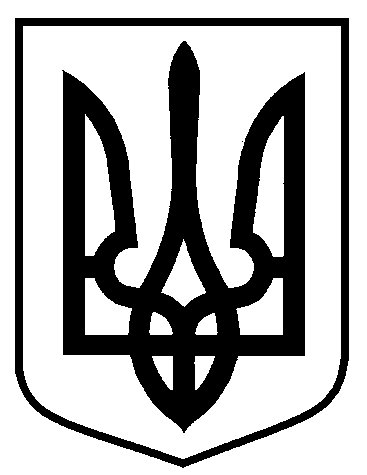 від  29.01.2021  № 52Про розміщення майданчику для аматорських занять фізичною культурою в зоні масового відпочинку населення (вейк парк) ФОП Гузенка Владислава Андрійовича за адресою: місто Суми, міський парк культури та відпочинку ім. І.М. Кожедуба,                       вул. Гагаріна (район студентського пляжу)